Stage 5.1 - MathematicsTeaching and Learning ProgramTeaching and Learning ProgramTeaching and Learning ProgramTeaching and Learning ProgramTeaching and Learning ProgramTeaching and Learning ProgramTeaching and Learning ProgramTeaching and Learning ProgramTeaching and Learning ProgramTeaching and Learning ProgramTeaching and Learning ProgramTeaching and Learning ProgramTeaching and Learning ProgramTeaching and Learning ProgramTeaching and Learning ProgramTeaching and Learning ProgramTeaching and Learning ProgramTitle/Type of Unit:	Multiplication tablesProgram Risk Level: LowTitle/Type of Unit:	Multiplication tablesProgram Risk Level: LowTitle/Type of Unit:	Multiplication tablesProgram Risk Level: LowTitle/Type of Unit:	Multiplication tablesProgram Risk Level: LowTitle/Type of Unit:	Multiplication tablesProgram Risk Level: LowTitle/Type of Unit:	Multiplication tablesProgram Risk Level: LowTitle/Type of Unit:	Multiplication tablesProgram Risk Level: LowTitle/Type of Unit:	Multiplication tablesProgram Risk Level: LowTitle/Type of Unit:	Multiplication tablesProgram Risk Level: LowTitle/Type of Unit:	Multiplication tablesProgram Risk Level: LowTitle/Type of Unit:	Multiplication tablesProgram Risk Level: LowTitle/Type of Unit:	Multiplication tablesProgram Risk Level: LowDuration: 6 hoursBy GregDuration: 6 hoursBy GregDuration: 6 hoursBy GregDuration: 6 hoursBy GregDuration: 6 hoursBy GregSyllabus OutcomesStage 5.1 A student:MA5.1 – 1WM	uses appropriate terminology, diagrams and symbols in mathematical 		contextsMA5.1 – 2WM 	selects and uses appropriate strategies to solve problemsA student:MA5.1 – 1WM	uses appropriate terminology, diagrams and symbols in mathematical 		contextsMA5.1 – 2WM 	selects and uses appropriate strategies to solve problemsA student:MA5.1 – 1WM	uses appropriate terminology, diagrams and symbols in mathematical 		contextsMA5.1 – 2WM 	selects and uses appropriate strategies to solve problemsA student:MA5.1 – 1WM	uses appropriate terminology, diagrams and symbols in mathematical 		contextsMA5.1 – 2WM 	selects and uses appropriate strategies to solve problemsA student:MA5.1 – 1WM	uses appropriate terminology, diagrams and symbols in mathematical 		contextsMA5.1 – 2WM 	selects and uses appropriate strategies to solve problemsA student:MA5.1 – 1WM	uses appropriate terminology, diagrams and symbols in mathematical 		contextsMA5.1 – 2WM 	selects and uses appropriate strategies to solve problemsA student:MA5.1 – 1WM	uses appropriate terminology, diagrams and symbols in mathematical 		contextsMA5.1 – 2WM 	selects and uses appropriate strategies to solve problemsA student:MA5.1 – 1WM	uses appropriate terminology, diagrams and symbols in mathematical 		contextsMA5.1 – 2WM 	selects and uses appropriate strategies to solve problemsA student:MA5.1 – 1WM	uses appropriate terminology, diagrams and symbols in mathematical 		contextsMA5.1 – 2WM 	selects and uses appropriate strategies to solve problemsA student:MA5.1 – 1WM	uses appropriate terminology, diagrams and symbols in mathematical 		contextsMA5.1 – 2WM 	selects and uses appropriate strategies to solve problemsA student:MA5.1 – 1WM	uses appropriate terminology, diagrams and symbols in mathematical 		contextsMA5.1 – 2WM 	selects and uses appropriate strategies to solve problemsA student:MA5.1 – 1WM	uses appropriate terminology, diagrams and symbols in mathematical 		contextsMA5.1 – 2WM 	selects and uses appropriate strategies to solve problemsA student:MA5.1 – 1WM	uses appropriate terminology, diagrams and symbols in mathematical 		contextsMA5.1 – 2WM 	selects and uses appropriate strategies to solve problemsA student:MA5.1 – 1WM	uses appropriate terminology, diagrams and symbols in mathematical 		contextsMA5.1 – 2WM 	selects and uses appropriate strategies to solve problemsA student:MA5.1 – 1WM	uses appropriate terminology, diagrams and symbols in mathematical 		contextsMA5.1 – 2WM 	selects and uses appropriate strategies to solve problemsA student:MA5.1 – 1WM	uses appropriate terminology, diagrams and symbols in mathematical 		contextsMA5.1 – 2WM 	selects and uses appropriate strategies to solve problemsA student:MA5.1 – 1WM	uses appropriate terminology, diagrams and symbols in mathematical 		contextsMA5.1 – 2WM 	selects and uses appropriate strategies to solve problemsConnectednessWhy does this learning matter?Students learn to:Multiply numbersGroup numbersCompute and solve equationsStudents learn to:Multiply numbersGroup numbersCompute and solve equationsStudents learn to:Multiply numbersGroup numbersCompute and solve equationsStudents learn to:Multiply numbersGroup numbersCompute and solve equationsStudents learn to:Multiply numbersGroup numbersCompute and solve equationsStudents learn to:Multiply numbersGroup numbersCompute and solve equationsStudents learn to:Multiply numbersGroup numbersCompute and solve equationsStudents learn to:Multiply numbersGroup numbersCompute and solve equationsStudents learn about:MultiplicationMathematical symbolsStudents learn about:MultiplicationMathematical symbolsStudents learn about:MultiplicationMathematical symbolsStudents learn about:MultiplicationMathematical symbolsStudents learn about:MultiplicationMathematical symbolsStudents learn about:MultiplicationMathematical symbolsStudents learn about:MultiplicationMathematical symbolsStudents learn about:MultiplicationMathematical symbolsStudents learn about:MultiplicationMathematical symbolsBackground and Key IdeasA unit of work on the multiplication tables from 0 to 12. Key ideas areTo engage students in learning about and recalling the multiplication table from 0 to 12.Identify patterns in multiplication tablesParticipate in regular assessment and record progress Optional: students may recite the multiplication table of specific numbers as a speaking activityA unit of work on the multiplication tables from 0 to 12. Key ideas areTo engage students in learning about and recalling the multiplication table from 0 to 12.Identify patterns in multiplication tablesParticipate in regular assessment and record progress Optional: students may recite the multiplication table of specific numbers as a speaking activityA unit of work on the multiplication tables from 0 to 12. Key ideas areTo engage students in learning about and recalling the multiplication table from 0 to 12.Identify patterns in multiplication tablesParticipate in regular assessment and record progress Optional: students may recite the multiplication table of specific numbers as a speaking activityA unit of work on the multiplication tables from 0 to 12. Key ideas areTo engage students in learning about and recalling the multiplication table from 0 to 12.Identify patterns in multiplication tablesParticipate in regular assessment and record progress Optional: students may recite the multiplication table of specific numbers as a speaking activityA unit of work on the multiplication tables from 0 to 12. Key ideas areTo engage students in learning about and recalling the multiplication table from 0 to 12.Identify patterns in multiplication tablesParticipate in regular assessment and record progress Optional: students may recite the multiplication table of specific numbers as a speaking activityA unit of work on the multiplication tables from 0 to 12. Key ideas areTo engage students in learning about and recalling the multiplication table from 0 to 12.Identify patterns in multiplication tablesParticipate in regular assessment and record progress Optional: students may recite the multiplication table of specific numbers as a speaking activityA unit of work on the multiplication tables from 0 to 12. Key ideas areTo engage students in learning about and recalling the multiplication table from 0 to 12.Identify patterns in multiplication tablesParticipate in regular assessment and record progress Optional: students may recite the multiplication table of specific numbers as a speaking activityA unit of work on the multiplication tables from 0 to 12. Key ideas areTo engage students in learning about and recalling the multiplication table from 0 to 12.Identify patterns in multiplication tablesParticipate in regular assessment and record progress Optional: students may recite the multiplication table of specific numbers as a speaking activityA unit of work on the multiplication tables from 0 to 12. Key ideas areTo engage students in learning about and recalling the multiplication table from 0 to 12.Identify patterns in multiplication tablesParticipate in regular assessment and record progress Optional: students may recite the multiplication table of specific numbers as a speaking activityA unit of work on the multiplication tables from 0 to 12. Key ideas areTo engage students in learning about and recalling the multiplication table from 0 to 12.Identify patterns in multiplication tablesParticipate in regular assessment and record progress Optional: students may recite the multiplication table of specific numbers as a speaking activityA unit of work on the multiplication tables from 0 to 12. Key ideas areTo engage students in learning about and recalling the multiplication table from 0 to 12.Identify patterns in multiplication tablesParticipate in regular assessment and record progress Optional: students may recite the multiplication table of specific numbers as a speaking activityA unit of work on the multiplication tables from 0 to 12. Key ideas areTo engage students in learning about and recalling the multiplication table from 0 to 12.Identify patterns in multiplication tablesParticipate in regular assessment and record progress Optional: students may recite the multiplication table of specific numbers as a speaking activityA unit of work on the multiplication tables from 0 to 12. Key ideas areTo engage students in learning about and recalling the multiplication table from 0 to 12.Identify patterns in multiplication tablesParticipate in regular assessment and record progress Optional: students may recite the multiplication table of specific numbers as a speaking activityA unit of work on the multiplication tables from 0 to 12. Key ideas areTo engage students in learning about and recalling the multiplication table from 0 to 12.Identify patterns in multiplication tablesParticipate in regular assessment and record progress Optional: students may recite the multiplication table of specific numbers as a speaking activityA unit of work on the multiplication tables from 0 to 12. Key ideas areTo engage students in learning about and recalling the multiplication table from 0 to 12.Identify patterns in multiplication tablesParticipate in regular assessment and record progress Optional: students may recite the multiplication table of specific numbers as a speaking activityA unit of work on the multiplication tables from 0 to 12. Key ideas areTo engage students in learning about and recalling the multiplication table from 0 to 12.Identify patterns in multiplication tablesParticipate in regular assessment and record progress Optional: students may recite the multiplication table of specific numbers as a speaking activityA unit of work on the multiplication tables from 0 to 12. Key ideas areTo engage students in learning about and recalling the multiplication table from 0 to 12.Identify patterns in multiplication tablesParticipate in regular assessment and record progress Optional: students may recite the multiplication table of specific numbers as a speaking activityLiteracy ContinuumReading TextsComprehensionComprehensionComprehensionVocabulary KnowledgeVocabulary KnowledgeAspects of WritingAspects of WritingAspects of WritingAspects of SpeakingAspects of SpeakingAspects of SpeakingAspects of SpeakingPhonicsPhonemic AwarenessPhonemic AwarenessConcepts About PrintLiteracy ContinuumClusters: 13-16Activities linked to program to increase learning:Reading and comprehending equationsIdentifying mathematical symbolsClusters: 13-16Activities linked to program to increase learning:Reading and comprehending equationsIdentifying mathematical symbolsClusters: 13-16Activities linked to program to increase learning:Reading and comprehending equationsIdentifying mathematical symbolsClusters: 13-16Activities linked to program to increase learning:Reading and comprehending equationsIdentifying mathematical symbolsClusters: 13-16Activities linked to program to increase learning:Reading and comprehending equationsIdentifying mathematical symbolsClusters: 13-16Activities linked to program to increase learning:Reading and comprehending equationsIdentifying mathematical symbolsClusters: 13-16Activities linked to program to increase learning:Reading and comprehending equationsIdentifying mathematical symbolsClusters: 13-16Activities linked to program to increase learning:Reading and comprehending equationsIdentifying mathematical symbolsClusters: 13-16Activities linked to program to increase learning:Reading and comprehending equationsIdentifying mathematical symbolsClusters: 13-16Activities linked to program to increase learning:Reading and comprehending equationsIdentifying mathematical symbolsClusters: 13-16Activities linked to program to increase learning:Reading and comprehending equationsIdentifying mathematical symbolsClusters: 13-16Activities linked to program to increase learning:Reading and comprehending equationsIdentifying mathematical symbolsClusters: 13-16Activities linked to program to increase learning:Reading and comprehending equationsIdentifying mathematical symbolsClusters: 13-16Activities linked to program to increase learning:Reading and comprehending equationsIdentifying mathematical symbolsClusters: 13-16Activities linked to program to increase learning:Reading and comprehending equationsIdentifying mathematical symbolsClusters: 13-16Activities linked to program to increase learning:Reading and comprehending equationsIdentifying mathematical symbolsClusters: 13-16Activities linked to program to increase learning:Reading and comprehending equationsIdentifying mathematical symbolsNumeracy ContinuumCounting SequencesCounting SequencesCounting as Problem SolvingCounting as Problem SolvingCounting as Problem SolvingPattern and Number StructurePattern and Number StructurePlace ValuePlace ValuePlace ValuePlace ValueMultiplication and DivisionMultiplication and DivisionMultiplication and DivisionMultiplication and DivisionFraction UnitsLength, Area and VolumeNumeracy ContinuumIdentifying and Recording numbersSolving equationsGrouping numbersIdentifying patternsMultiplying numbersIdentifying and Recording numbersSolving equationsGrouping numbersIdentifying patternsMultiplying numbersIdentifying and Recording numbersSolving equationsGrouping numbersIdentifying patternsMultiplying numbersIdentifying and Recording numbersSolving equationsGrouping numbersIdentifying patternsMultiplying numbersIdentifying and Recording numbersSolving equationsGrouping numbersIdentifying patternsMultiplying numbersIdentifying and Recording numbersSolving equationsGrouping numbersIdentifying patternsMultiplying numbersIdentifying and Recording numbersSolving equationsGrouping numbersIdentifying patternsMultiplying numbersIdentifying and Recording numbersSolving equationsGrouping numbersIdentifying patternsMultiplying numbersIdentifying and Recording numbersSolving equationsGrouping numbersIdentifying patternsMultiplying numbersIdentifying and Recording numbersSolving equationsGrouping numbersIdentifying patternsMultiplying numbersIdentifying and Recording numbersSolving equationsGrouping numbersIdentifying patternsMultiplying numbersIdentifying and Recording numbersSolving equationsGrouping numbersIdentifying patternsMultiplying numbersIdentifying and Recording numbersSolving equationsGrouping numbersIdentifying patternsMultiplying numbersIdentifying and Recording numbersSolving equationsGrouping numbersIdentifying patternsMultiplying numbersIdentifying and Recording numbersSolving equationsGrouping numbersIdentifying patternsMultiplying numbersIdentifying and Recording numbersSolving equationsGrouping numbersIdentifying patternsMultiplying numbersIdentifying and Recording numbersSolving equationsGrouping numbersIdentifying patternsMultiplying numbersIntellectual QualityIntellectual QualityIntellectual QualityIntellectual QualityQuality Learning EnvironmentQuality Learning EnvironmentQuality Learning EnvironmentQuality Learning EnvironmentQuality Learning EnvironmentQuality Learning EnvironmentQuality Learning EnvironmentSignificanceSignificanceSignificanceSignificanceSignificanceSignificanceSignificanceIQ1 Deep KnowledgeIQ2 Deep UnderstandingIQ3 Problematic KnowledgeIQ4 Higher-order ThinkingIQ5 MetalanguageIQ6 Substantive CommunicationIQ1 Deep KnowledgeIQ2 Deep UnderstandingIQ3 Problematic KnowledgeIQ4 Higher-order ThinkingIQ5 MetalanguageIQ6 Substantive CommunicationIQ1 Deep KnowledgeIQ2 Deep UnderstandingIQ3 Problematic KnowledgeIQ4 Higher-order ThinkingIQ5 MetalanguageIQ6 Substantive CommunicationIQ1 Deep KnowledgeIQ2 Deep UnderstandingIQ3 Problematic KnowledgeIQ4 Higher-order ThinkingIQ5 MetalanguageIQ6 Substantive CommunicationQLE1 Explicit Quality CriteriaQE2 EngagementQE3 High ExpectationsQE4 Social SupportQE5 Students’ Self-regulationQE6 Student DirectionQLE1 Explicit Quality CriteriaQE2 EngagementQE3 High ExpectationsQE4 Social SupportQE5 Students’ Self-regulationQE6 Student DirectionQLE1 Explicit Quality CriteriaQE2 EngagementQE3 High ExpectationsQE4 Social SupportQE5 Students’ Self-regulationQE6 Student DirectionQLE1 Explicit Quality CriteriaQE2 EngagementQE3 High ExpectationsQE4 Social SupportQE5 Students’ Self-regulationQE6 Student DirectionQLE1 Explicit Quality CriteriaQE2 EngagementQE3 High ExpectationsQE4 Social SupportQE5 Students’ Self-regulationQE6 Student DirectionQLE1 Explicit Quality CriteriaQE2 EngagementQE3 High ExpectationsQE4 Social SupportQE5 Students’ Self-regulationQE6 Student DirectionQLE1 Explicit Quality CriteriaQE2 EngagementQE3 High ExpectationsQE4 Social SupportQE5 Students’ Self-regulationQE6 Student DirectionS1 Background KnowledgeS2 Cultural KnowledgeS3 Knowledge IntegrationS4 InclusivelyS5 ConnectednessS6 NarrativeS1 Background KnowledgeS2 Cultural KnowledgeS3 Knowledge IntegrationS4 InclusivelyS5 ConnectednessS6 NarrativeS1 Background KnowledgeS2 Cultural KnowledgeS3 Knowledge IntegrationS4 InclusivelyS5 ConnectednessS6 NarrativeS1 Background KnowledgeS2 Cultural KnowledgeS3 Knowledge IntegrationS4 InclusivelyS5 ConnectednessS6 NarrativeS1 Background KnowledgeS2 Cultural KnowledgeS3 Knowledge IntegrationS4 InclusivelyS5 ConnectednessS6 NarrativeS1 Background KnowledgeS2 Cultural KnowledgeS3 Knowledge IntegrationS4 InclusivelyS5 ConnectednessS6 NarrativeS1 Background KnowledgeS2 Cultural KnowledgeS3 Knowledge IntegrationS4 InclusivelyS5 ConnectednessS6 NarrativeTeaching and Learning Lesson OverviewTeaching and Learning Lesson OverviewTeaching and Learning Lesson OverviewThe Elements of Learning & Achievement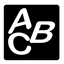 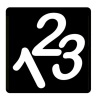 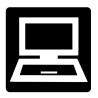 Introductory lesson	Use base ten block, counters or any other appropriate materials to demonstrate grouping. For example have 12 blocks on a table and ask a student to make 2 equal groups and ask how many in each group? (6). Then ask the student to make groups with 4 blocks in each group, ask how many groups are there? (3). This can continue with different amounts of blocks and grouping until staff feel the student is ready to progress to the booklet.2.	Lessons	The times table booklet is broken up into 13 sections. Each section is based on a multiplication table of a specific number from 0 to 13. Each section can be delivered as 1 to 3 lessons. Each lesson may vary from 10 minutes to 30 minutes. At the end of each section is an assessment task. There are further assessment tasks through the booklet. Students are able to record their progress from the assessment tasks.	Optional: Student may recite the multiplication table as part of a speaking activity.	Technology: Students can access maths multiplication table games from a variety of websites and software packages. Some websites have been included below.2.	Websiteshttp://www.mathsonline.com.au/games/times_tableshttp://www.coolmath-games.com/1-number-gameshttp://www.maths-games.org/times-tables-games.htmlhttp://www.bbc.co.uk/skillswise/game/ma13tabl-game tables-grid-find http://www.topmarks.co.uk/maths-games/7-11-years/times-tablesAboriginal 8 Ways of LearningThe following ways of learning are incorporated throughout the program through pedagogical practices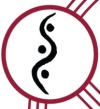 Learning Maps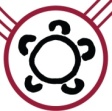 Symbols & Images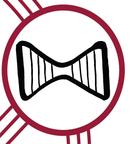 Deconstruct/ ReconstructSpecial Needs AdjustmentsSpecial Needs AdjustmentsSpecial Needs AdjustmentsSpecial Needs AdjustmentsSchool to WorkSchool to WorkSchool to WorkMost work has been adjusted. Further adjustment of work can be made as needed.SLSO support.Most work has been adjusted. Further adjustment of work can be made as needed.SLSO support.Most work has been adjusted. Further adjustment of work can be made as needed.SLSO support.Most work has been adjusted. Further adjustment of work can be made as needed.SLSO support.Multiplication skill required in many industriesMultiplication skill required for living skillsMultiplication skill required in many industriesMultiplication skill required for living skillsMultiplication skill required in many industriesMultiplication skill required for living skillsAssessmentsAssessmentsAssessmentsAssessmentsAssessmentsAssessmentsAssessmentsWeekly tests.Quarterly tests from 0-3, 4-6, 7-9, 10-12.End of unit test based on all multiplication tables.Weekly tests.Quarterly tests from 0-3, 4-6, 7-9, 10-12.End of unit test based on all multiplication tables.Weekly tests.Quarterly tests from 0-3, 4-6, 7-9, 10-12.End of unit test based on all multiplication tables.Weekly tests.Quarterly tests from 0-3, 4-6, 7-9, 10-12.End of unit test based on all multiplication tables.Weekly tests.Quarterly tests from 0-3, 4-6, 7-9, 10-12.End of unit test based on all multiplication tables.Weekly tests.Quarterly tests from 0-3, 4-6, 7-9, 10-12.End of unit test based on all multiplication tables.Weekly tests.Quarterly tests from 0-3, 4-6, 7-9, 10-12.End of unit test based on all multiplication tables.Roles and ResponsibilitiesRoles and ResponsibilitiesRoles and ResponsibilitiesRoles and ResponsibilitiesRoles and ResponsibilitiesRoles and ResponsibilitiesRoles and ResponsibilitiesTeacherTeacherSLSOSLSOSLSOStudentStudentDemonstrate and provide instruction on introductory lesson and activityAssist and supervise studentsPrepare for each lessonDemonstrate and provide instruction on introductory lesson and activityAssist and supervise studentsPrepare for each lessonAssist the studentsAssist the teacherPrepare resourcesAssist the studentsAssist the teacherPrepare resourcesAssist the studentsAssist the teacherPrepare resourcesParticipate appropriately in lessonsComplete tasksRecord progress from assessment tasksParticipate appropriately in lessonsComplete tasksRecord progress from assessment tasksRisk Assessment Risk Assessment Risk Assessment Risk Assessment Risk Assessment Risk Assessment Risk Assessment ResourcesSafety StrategiesSafety StrategiesIdentified HazardsIdentified HazardsIdentified HazardsControl StrategiesBlocks, counters or other counting materialX table bookletWriting toolsComputerSupervise studentSupervise studentCounting objects (blocks, counters or other)Writing toolsCounting objects (blocks, counters or other)Writing toolsCounting objects (blocks, counters or other)Writing toolsSafe counting materialsTeacher and SLSO supervision of studentTeacher EvaluationComments / VariationsTeacher EvaluationComments / VariationsGuiding QuestionsWhat worked well?What needed to be changed?What do I think the students gained from this lesson?How well did this unit match the Elements of Learning and Achievement?What did I learn?How will I use this experience to extend my practice in the future?  Guiding QuestionsWhat worked well?What needed to be changed?What do I think the students gained from this lesson?How well did this unit match the Elements of Learning and Achievement?What did I learn?How will I use this experience to extend my practice in the future?  Date Commenced: Date Finished: Teachers Signature:Assistant Principals Signature: